03.07.2021 Мероприятия посвящённые  Дню Независимости Республики Беларусь “Квітней і працвітай, мой родны край!”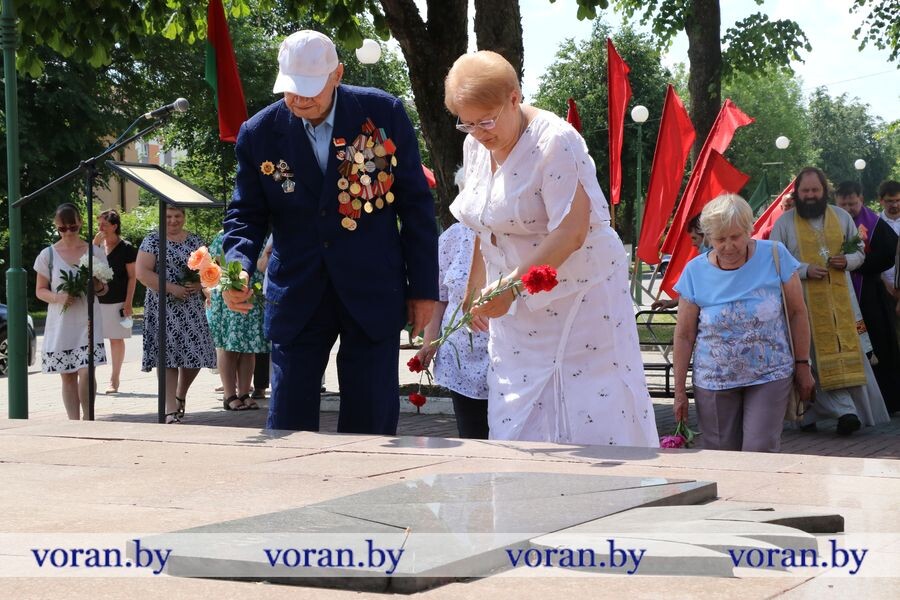 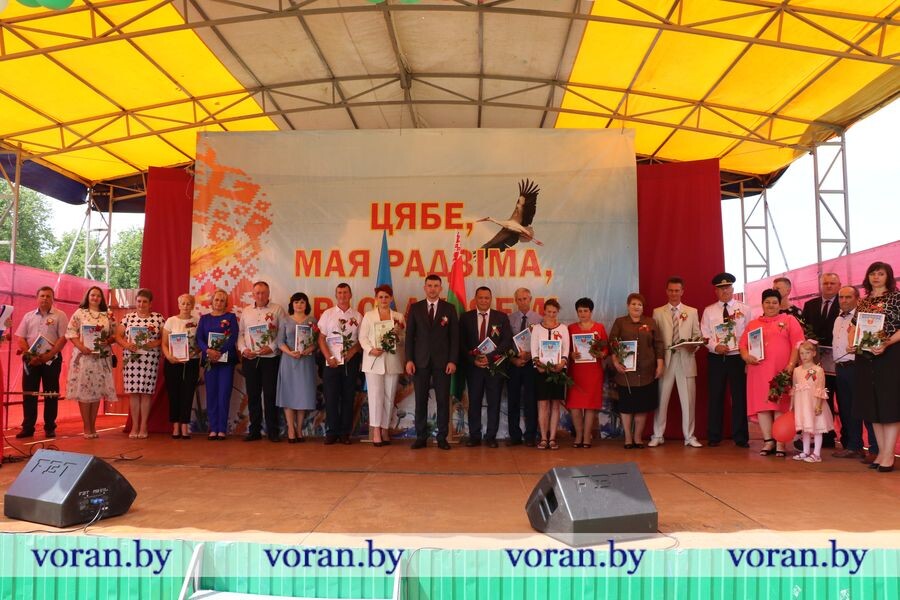 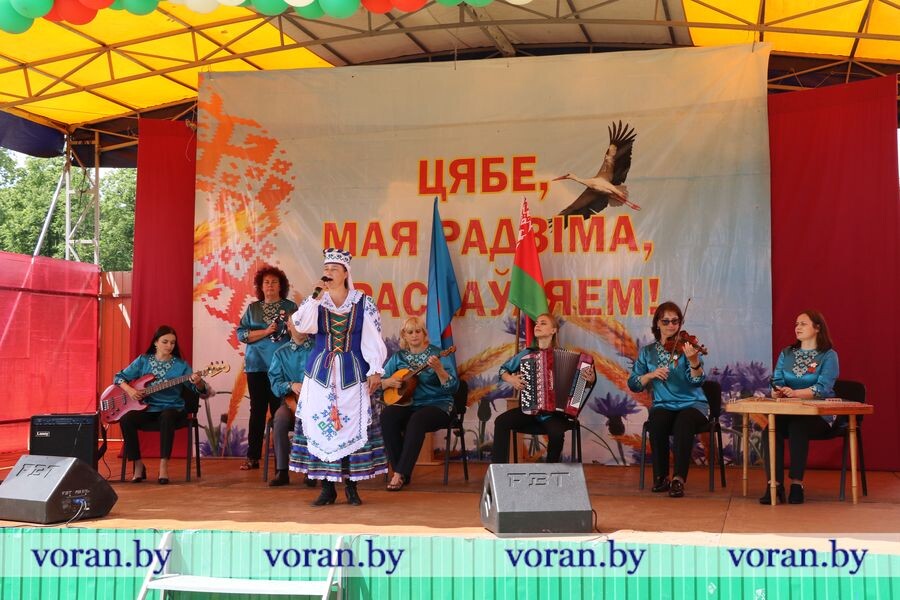 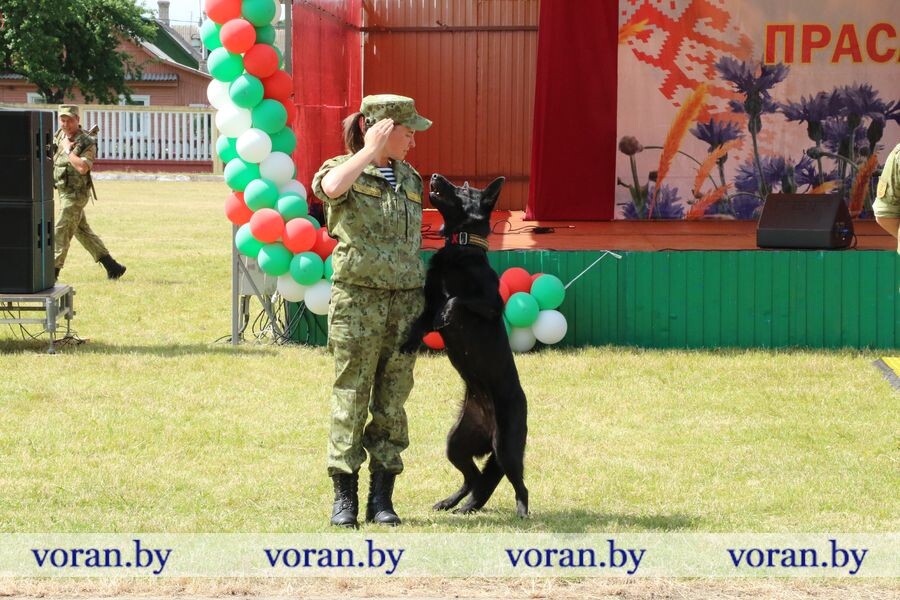 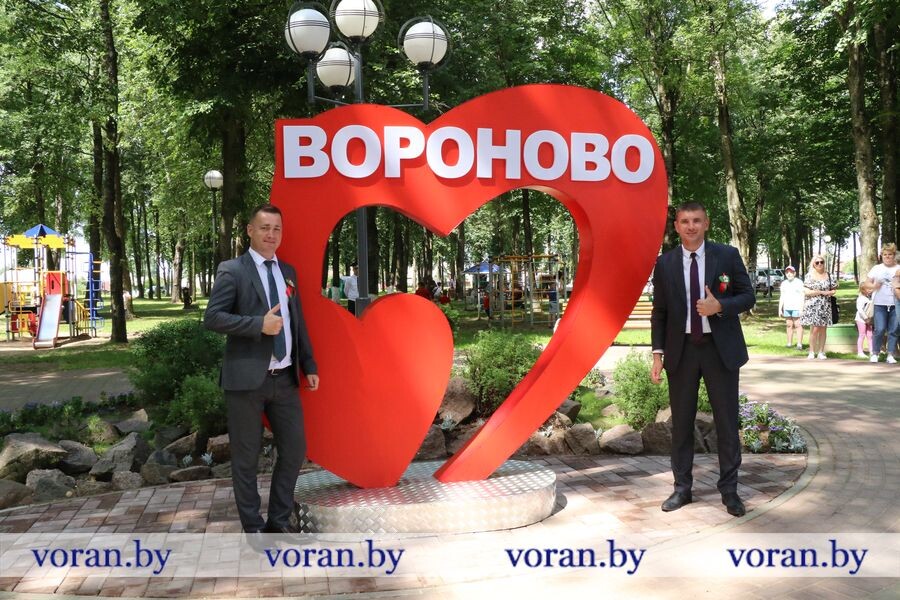 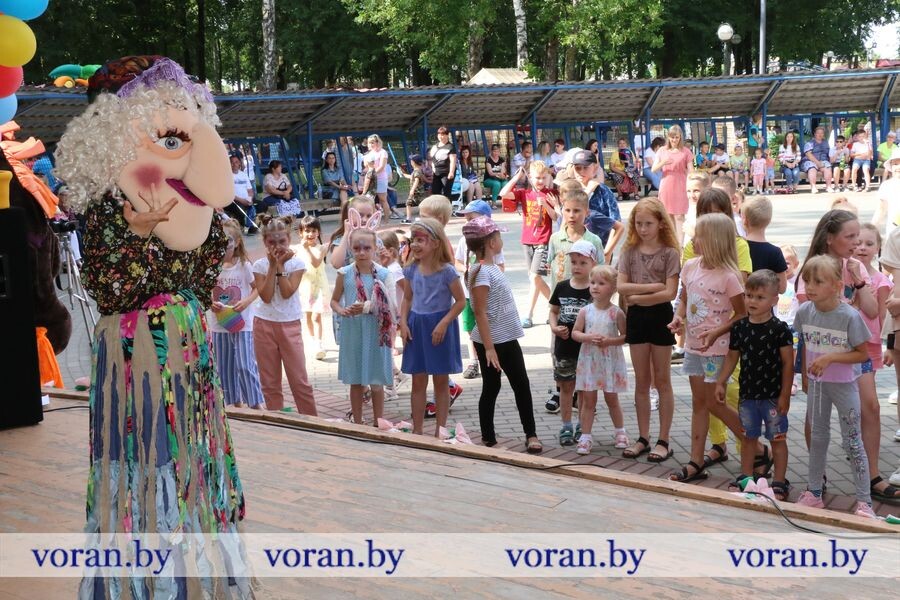 